17 жовтня Відбулось засідання виконавчого комітету Слобожанської селищної ради. Розглянуті всі питання включені на чергу дня.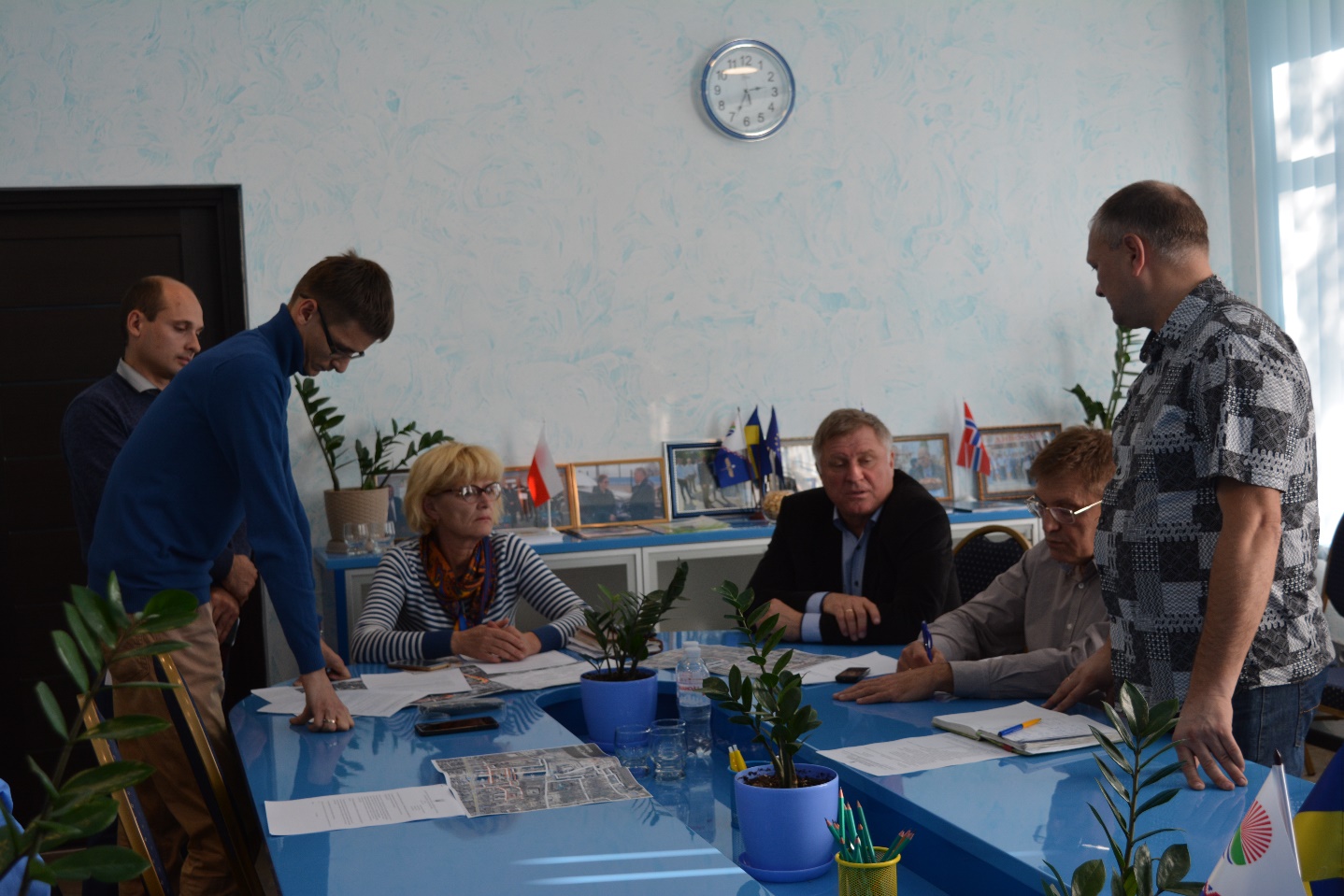 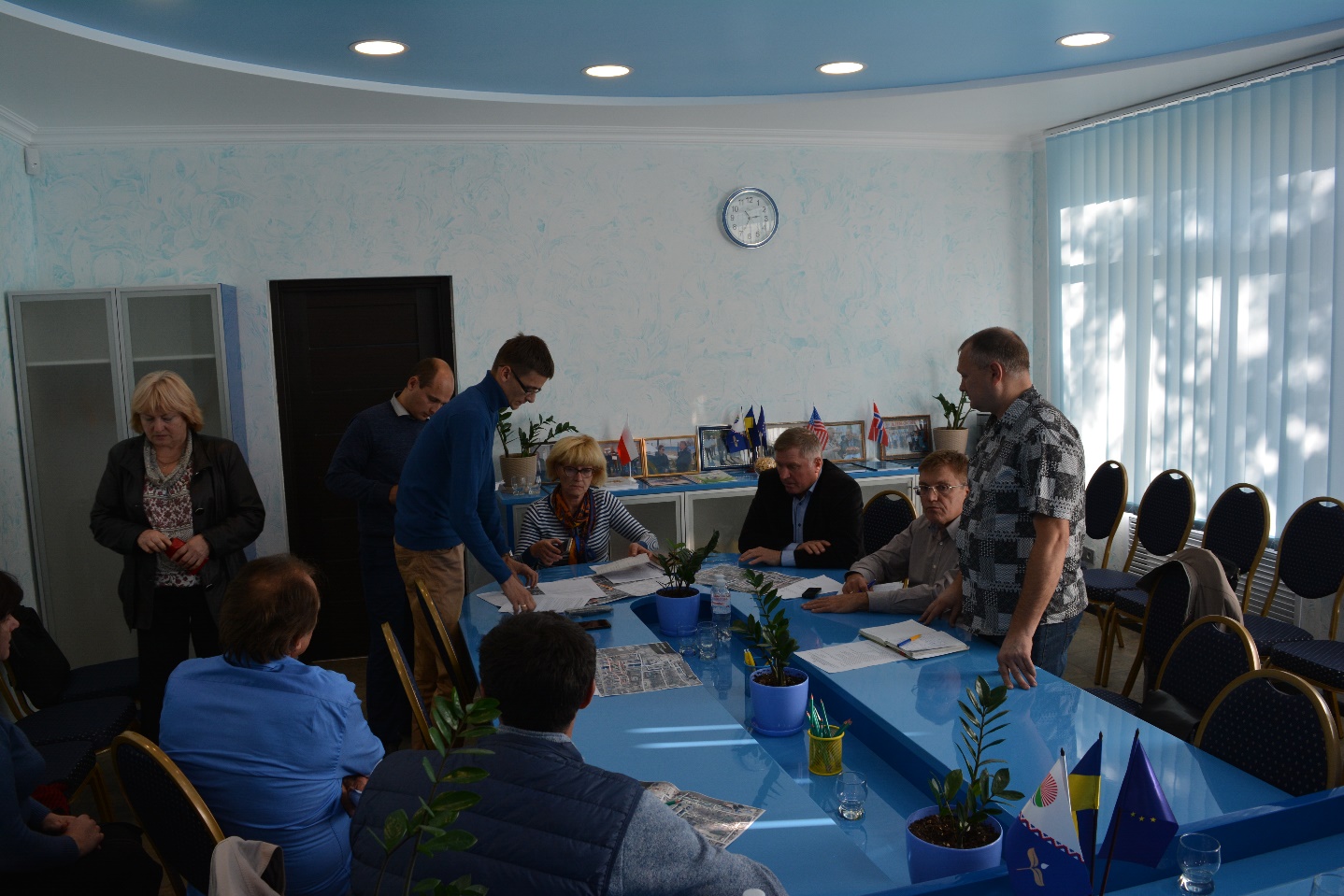 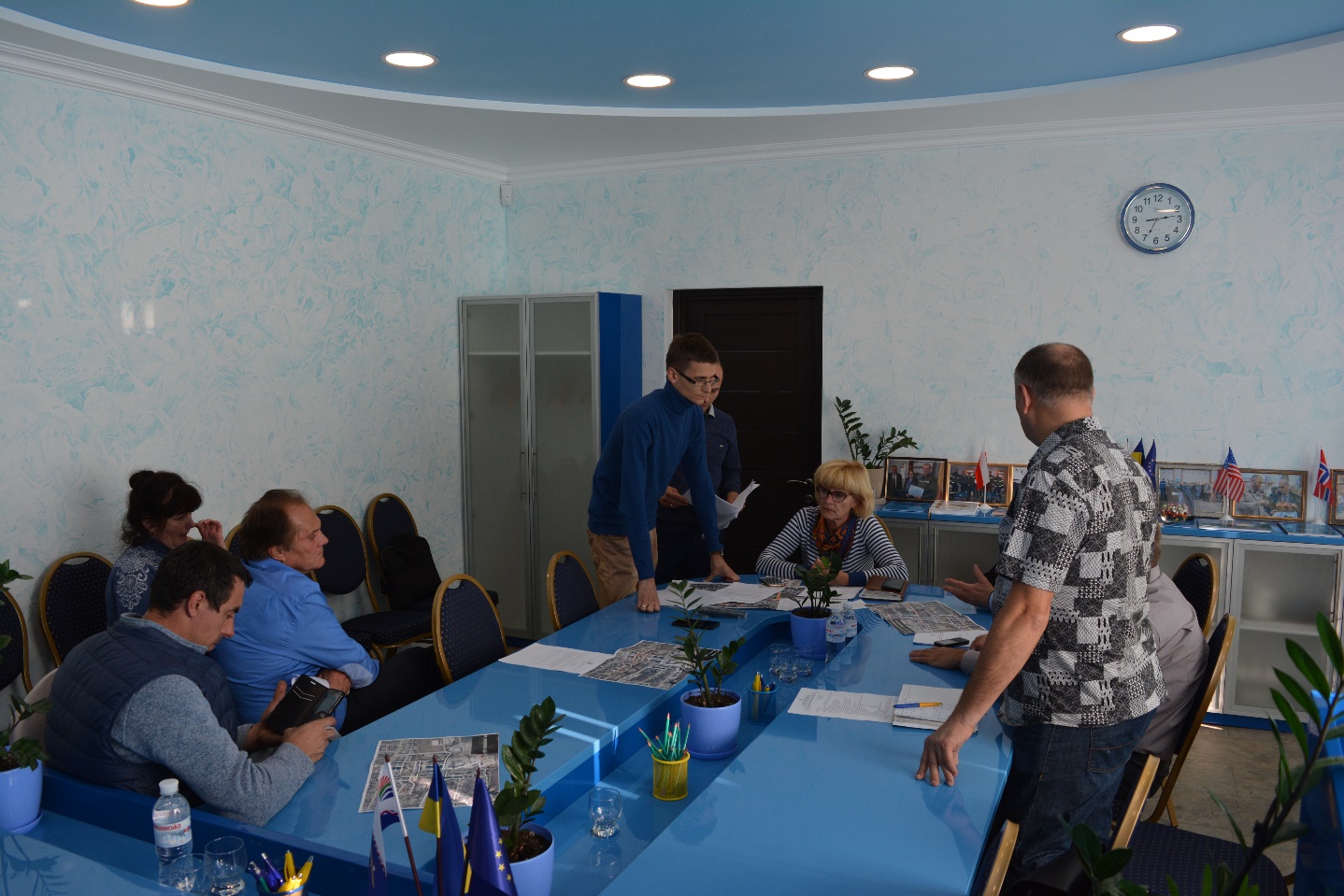 